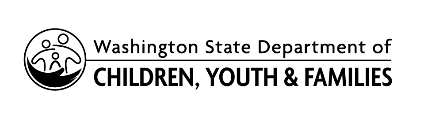 Education and Training Voucher (ETV) Program Payment RequestEducation and Training Voucher (ETV) Program Payment RequestEducation and Training Voucher (ETV) Program Payment RequestEducation and Training Voucher (ETV) Program Payment RequestIMPORTANT REMINDERS Original receipts are only required for personal items.  Please mail those receipts and completed form to:DCYFETV ProgramPO Box 40983Olympia, WA 98501ALL other receipts can be sent via email if preferred.Type or write neatly.Remember to sign and date the form. Payments / Reimbursements may take 7-10 business days or longer.  IMPORTANT REMINDERS Original receipts are only required for personal items.  Please mail those receipts and completed form to:DCYFETV ProgramPO Box 40983Olympia, WA 98501ALL other receipts can be sent via email if preferred.Type or write neatly.Remember to sign and date the form. Payments / Reimbursements may take 7-10 business days or longer.  DATE OF REQUESTDATE OF REQUESTDATE OF REQUESTTOTAL AMOUNT REQUESTED$     TOTAL AMOUNT REQUESTED$     TOTAL AMOUNT REQUESTED$     IMPORTANT REMINDERS Original receipts are only required for personal items.  Please mail those receipts and completed form to:DCYFETV ProgramPO Box 40983Olympia, WA 98501ALL other receipts can be sent via email if preferred.Type or write neatly.Remember to sign and date the form. Payments / Reimbursements may take 7-10 business days or longer.  IMPORTANT REMINDERS Original receipts are only required for personal items.  Please mail those receipts and completed form to:DCYFETV ProgramPO Box 40983Olympia, WA 98501ALL other receipts can be sent via email if preferred.Type or write neatly.Remember to sign and date the form. Payments / Reimbursements may take 7-10 business days or longer.  NAME (FIRST AND LAST)NAME (FIRST AND LAST)NAME (FIRST AND LAST)NAME (FIRST AND LAST)NAME (FIRST AND LAST)NAME (FIRST AND LAST)IMPORTANT REMINDERS Original receipts are only required for personal items.  Please mail those receipts and completed form to:DCYFETV ProgramPO Box 40983Olympia, WA 98501ALL other receipts can be sent via email if preferred.Type or write neatly.Remember to sign and date the form. Payments / Reimbursements may take 7-10 business days or longer.  IMPORTANT REMINDERS Original receipts are only required for personal items.  Please mail those receipts and completed form to:DCYFETV ProgramPO Box 40983Olympia, WA 98501ALL other receipts can be sent via email if preferred.Type or write neatly.Remember to sign and date the form. Payments / Reimbursements may take 7-10 business days or longer.  MAILING ADDRESS	CITY	STATE	ZIP CODEMAILING ADDRESS	CITY	STATE	ZIP CODEMAILING ADDRESS	CITY	STATE	ZIP CODEMAILING ADDRESS	CITY	STATE	ZIP CODEMAILING ADDRESS	CITY	STATE	ZIP CODEMAILING ADDRESS	CITY	STATE	ZIP CODEIMPORTANT REMINDERS Original receipts are only required for personal items.  Please mail those receipts and completed form to:DCYFETV ProgramPO Box 40983Olympia, WA 98501ALL other receipts can be sent via email if preferred.Type or write neatly.Remember to sign and date the form. Payments / Reimbursements may take 7-10 business days or longer.  IMPORTANT REMINDERS Original receipts are only required for personal items.  Please mail those receipts and completed form to:DCYFETV ProgramPO Box 40983Olympia, WA 98501ALL other receipts can be sent via email if preferred.Type or write neatly.Remember to sign and date the form. Payments / Reimbursements may take 7-10 business days or longer.  TELEPHONE NUMBERCELL PHONE NUMBERCELL PHONE NUMBERCELL PHONE NUMBERE-MAIL ADDRESSE-MAIL ADDRESSIMPORTANT REMINDERS Original receipts are only required for personal items.  Please mail those receipts and completed form to:DCYFETV ProgramPO Box 40983Olympia, WA 98501ALL other receipts can be sent via email if preferred.Type or write neatly.Remember to sign and date the form. Payments / Reimbursements may take 7-10 business days or longer.  IMPORTANT REMINDERS Original receipts are only required for personal items.  Please mail those receipts and completed form to:DCYFETV ProgramPO Box 40983Olympia, WA 98501ALL other receipts can be sent via email if preferred.Type or write neatly.Remember to sign and date the form. Payments / Reimbursements may take 7-10 business days or longer.  ExpensesExpensesExpensesExpensesExpensesExpensesExpensesExpensesWhat expenses do you need help with?(Computer / Printer, Books, Supplies, etc.)What expenses do you need help with?(Computer / Printer, Books, Supplies, etc.)What expenses do you need help with?(Computer / Printer, Books, Supplies, etc.)What expenses do you need help with?(Computer / Printer, Books, Supplies, etc.)What expenses do you need help with?(Computer / Printer, Books, Supplies, etc.)What expenses do you need help with?(Computer / Printer, Books, Supplies, etc.)Who does this payment get paid to?(Name and Mailing Address)Total Expenses$     $     $     $     $     $     By signing and submitting this form, you agree the requested funds
will be used for the purposes stated on this form.By signing and submitting this form, you agree the requested funds
will be used for the purposes stated on this form.By signing and submitting this form, you agree the requested funds
will be used for the purposes stated on this form.By signing and submitting this form, you agree the requested funds
will be used for the purposes stated on this form.By signing and submitting this form, you agree the requested funds
will be used for the purposes stated on this form.Amazon Orders: By signing and submitting this form, I give my consent for DCYF to provide my name, address, and the list of items on this form to Amazon, so they may be shipped directly to my residence.  In doing so, I understand that I am authorizing DCYF to share otherwise confidential information, which may indicate that I am in foster care, for this purpose.Amazon Orders: By signing and submitting this form, I give my consent for DCYF to provide my name, address, and the list of items on this form to Amazon, so they may be shipped directly to my residence.  In doing so, I understand that I am authorizing DCYF to share otherwise confidential information, which may indicate that I am in foster care, for this purpose.Amazon Orders: By signing and submitting this form, I give my consent for DCYF to provide my name, address, and the list of items on this form to Amazon, so they may be shipped directly to my residence.  In doing so, I understand that I am authorizing DCYF to share otherwise confidential information, which may indicate that I am in foster care, for this purpose.STUDENT’S SIGNATURE	DATESTUDENT’S SIGNATURE	DATESTUDENT’S SIGNATURE	DATESTUDENT’S SIGNATURE	DATESTUDENT’S SIGNATURE	DATESTUDENT’S SIGNATURE	DATESTUDENT’S SIGNATURE	DATESTUDENT’S SIGNATURE	DATEETV STAFF’S SIGNATURE	DATEETV STAFF’S SIGNATURE	DATEETV STAFF’S SIGNATURE	DATEETV STAFF’S SIGNATURE	DATEETV STAFF’S SIGNATURE	DATEETV STAFF’S SIGNATURE	DATEETV STAFF’S SIGNATURE	DATEETV STAFF’S SIGNATURE	DATE